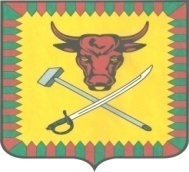 АДМИНИСТРАЦИЯ МУНИЦИПАЛЬНОГО РАЙОНА «ЧИТИНСКИЙ РАЙОН»ПОСТАНОВЛЕНИЕот 1 июля 2021 года                                                                            № 64 - НПАг. ЧитаО введении на территории района режима повышенной готовности для органов управления и сил районного звена территориальной подсистемыединой государственной системы предупреждения и ликвидации чрезвычайных ситуаций Забайкальского краяВ соответствии со статьей 11 Федерального Закона РФ от 21.12.1994 года № 68-ФЗ «О защите населения и территорий от чрезвычайных ситуаций природного и техногенного характера», ст. 8 Уставом муниципального района «Читинский район» утвержденный постановлением администрации муниципального района «Читинский район» от 15 сентября 2014 года № 100, с протокол Комиссии по предупреждению ликвидации  чрезвычайных ситуаций и обеспечению пожарной безопасности от 30 июня 2021 года № 13, в связи выпадением большого количества осадков и выхода грунтовых вод, которые могут привести к повышению уровня воды в реках Читинского района и к возникновению паводковых явлений и наводнений, и в целях предупреждения возникновения чрезвычайной ситуации, администрация муниципального района «Читинский район» постановляет:1. Ввести на территории муниципального района «Читинский район» режим функционирования «Повышенная готовность» с 15.00 1 июля 2021 года.2. Руководителем работ по предупреждению чрезвычайной ситуации назначить Филиппова С.А., начальника Управления по развитию инфраструктуры ЖКК. 3. Создать оперативный штаб в составе:Руководитель штаба – Можаров И.В. начальника отдела ГО ЧС и МРЗаместитель руководителя штаба – Осипов Д.А., начальника Управления сельского хозяйства.членов штаба:Маркевич А.А., начальника Управления экономики и имущества, начальника отдела экономики и развития предпринимательства района;  Логинова М.А., председателя Комитета по финансам;Загороднев О.С. директора МБУ «Центр МТТО»;Осипов О.Л., начальника ОДС ЕДДС Читинского района;главы администрации городских и сельских поселений района.4. Оперативному штабу:4.1. Начальнику Управления экономики и имущества, начальнику отдела экономики и развития предпринимательства района Маркевич А.А. установленным порядком быть в готовности подготовить муниципальные контракты на проведение работ по предупреждению возникновения чрезвычайной ситуации связанных с подтоплением населенных пунктов и СНТ (ДНТ).4.2. Начальнику управления сельского хозяйства Осипову Д.А. оповестить председателей СНТ (ДНТ) о возможном подтоплении.5. Рекомендовать 3 пожарно-спасательному отряду ФПС ГПС ГУ МЧС России по Забайкальскому краю во взаимодействии с ОПО ГУ «Забайкалпожспас»:5.1. Обеспечить готовность и своевременное реагирование сил и средств на чрезвычайные ситуации и происшествий.5.2. Организовать взаимодействие и информирование по складывающей обстановки с ОДС ЕДДС Читинского района, отделом МВД России по Читинскому району и с другими силами ТП РСЧС Читинского района.6. Рекомендовать начальнику ОМВД России по Читинскому району:6.1. Организовать взаимодействие и информирование по складывающей обстановки с ОДС ЕДДС Читинского района, 3 пожарно-спасательного отряда ФПС ГПС ГУ МЧС России по Забайкальскому краю и с другими силами ТП РСЧС Читинского района.6.2. В случае с подтоплением населенных пунктов, связанных ливневыми дождями, во взаимодействии администрацией МР «Читинский район» вводить временное ограничение движения, вплоть до полного закрытия, в том числе для транспортных средств общего пользования, на отдельных участках автомобильных дорог, представляющих угрозу безопасности дорожного движения. Информировать граждан, руководителей автотранспортных предприятий и водителей маршрутных транспортных средств о возникающих затруднениях в движении, изменениях его организации и маршрутах объезда;6.3. Быть в готовности организовать патрулирование в городских и сельских поселениях в местах возможного подтопления.7. Рекомендовать главному врачу ГУЗ «Читинская ЦРБ»:7.1. Обеспечить готовность лечебных учреждений к возможному приёму пострадавшего населения;7.2. Создать резерв медикаментов и препаратов, а также предусмотреть перепрофилирование коечного фонда в лечебных учреждениях в случае возникновения чрезвычайной ситуации.8. Рекомендовать главам администраций городских и сельских поселений района:8.1 Привести в готовность силы и средства, привлекаемые для проведения мероприятий при подтоплении территории поселений.8.2. Назначить посыльных для оповещения местного населения поселений и СНТ (ДНТ) в случае подтопления.8.3 Привести в готовность места для экстренной эвакуации населения и вывоза материальных ценностей из зон подтопления, предусмотрев возможность размещения эвакуированного населения в пунктах временного размещения, довести до сведения населения места и маршруты эвакуации.8.4. Организовать работу по отслеживанию складывающий обстановки и своевременное оповещение населения, и в случае ее обострения эвакуацию населения.8.5. Организовать информирование населения о складывающейся паводковой ситуации и метеорологической обстановке.8.6. Проверить работоспособность средств оповещения (ВАУ, переносные звуковещательные приборы «Мегафон» и т.д.).8.7 О всех изменениях в оперативной обстановке незамедлительно докладывать в ОДС ЕДДС администрации района.9. Начальнику отдела ГО ЧС и МР Читинского района: 9.1. Организовать круглосуточный контроль за складывающейся обстановкой, отслеживания его развития и своевременное представление оперативной информации в ЦУКС ГУЧМС России по Забайкальскому краю.9.2. Организовать взаимодействие и информирование по складывающей обстановки с ОДС ЕДДС Читинского района, 3 пожарно-спасательным отрядом ФПС ГПС ГУ МЧС России по Забайкальскому краю и отрядом ПО в Читинском и Карымском районах ГУ «Забайкалпожспас» и с другими силами ТП РСЧС Читинского района.9.3. Совместно с Управлением по развитию инструкторы ЖКК района привести в готовность сил и средств, привлекаемые для проведения аварийно-восстановительных и других неотложных работ.9.4. Совместно с директора МБУ «Центр МТТО» создать оперативную группу (4 сотрудника, 2 автомашины) для реагирования на изменение обстановки, мониторинга поднятия уровня рек и водоемов.10. Начальнику Управления по развитию инструкторы ЖКК района (Филиппов С.А.):10.1. Привести в готовность силы и средства, привлекаемые для аварийно-восстановительных и других неотложных работ.10.2. Быть в готовности организовать работу силами и средствами Управляющих компаний по защите жилищного фонда от затопления, своевременной откачке воды из подвальных и других помещений, очистке водозаборов и водоотводящих каналов.10.3. Быть в готовности подготовить расчеты по финансовым затратам и необходимым силам и средствам для проведения работ по оборудованию временных переездов и восстановлению обрушенных мостов (обустройству новых), очистке водозаборов и водоотводящих каналов.10.4. Быть в готовности к эвакуации населения автобусами перевозчиков (8 автобусов).10.5. Организовать работу Комиссии по определению возможного ущерба, в состав Комиссии включить сотрудников администрации района.11. Председателю Комитета образования, начальнику управления экономики и имущества района:  11.1. Подготовить пункты временного размещения в сельских поселениях и назначить места сбора эвакуированного населения.11.2. Совместно с ОМВД России по Читинскому району, И.о. начальника отдела транспорта дорожного хозяйства и связи района определить маршруты безопасного движения эвакуированного населения.11.3. Организовать обеспечение продуктами питания и предметами первой необходимости эвакуированного населения.12. Директору МБУ «Центр МТТО»:12.1. Привести в готовность силы и средства, привлекаемые для проведения аварийно-восстановительных и других неотложных работ на объектах МБУ «Центр МТТО».12.2. Быть в готовности организовать работу силами и средствами МБУ «Центр МТТО» по защите объектов МБУ «Центр МТТО» от затопления, своевременной откачке воды из подвальных и других помещений, очистке водозаборов и водоотводящих каналов.12.3. Иметь в готовности 2 автомашины для обеспечения действий оперативной группы.12.4. Быть в готовности к обеспечению местного населения питьевой водой.13. Начальнику Управления сельского хозяйства района:13.1. В случае подтопления стоянок сельскохозяйственных животных организовать эвакуацию (перегон) животных в безопасные места от подтопления.13.2. В случае подтопления сельхоз товаропроизводителей, занимающихся растениеводством и личных подсобных хозяйств, и приусадебных участков, организовать Комиссию по определению возможного ущерба.14. Председателю Комитета по финансам Логиновой М.А. организовать финансовое обеспечение проводимых работ.15. Отменить и признать утратившим силу Постановление администрации МР «Читинский район» от 15 марта 2021 года № 34-НПА «О введении на территории района режима повышенной готовности для органов управления и сил районного звена территориальной подсистемы единой государственной системы предупреждения и ликвидации чрезвычайных ситуаций Забайкальского края».16. Постановление опубликовать на официальном сайте администрации муниципального района «Читинский район» и в газете «Ингода».17. Контроль за выполнением данного Постановления осуществлять Врио первого заместителя главы муниципального района «Читинский район».И.о. Главы муниципального района«Читинский район»                                                                              Ю.В. ЖуковаИсп. И.В. МожаровТел. 32-36-70